HAWTHORN MEDICAL CENTRE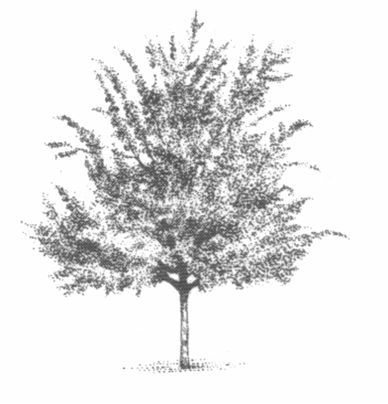 May Close, Gorse Hill, SWINDON SN2 1UUPatients’ VoiceAt Hawthorn Medical Centre we want to make sure that patients stay where they should be - at the heart of what we do.You help us to do this by being involved with our Patient Forum which we run about 3 times a year.  The forum discusses things like access for patients and any issues that may concern those who attend.You do not need to commit to attending each meeting. If you are interested please complete the form below and we will make sure that you are emailed to advise you of the date of the next meeting.Please return your completed form to reception.…………………………………………………………………………………………..I would like to help Hawthorn Medical Centre by attending the Patient Forums.Forename: …………………………Surname: ……………………………………...Address:………………………………………………………………………………..…………………………………………………………………………………………..Post Code: ……………………Your e-mail address:  ………………..……………………………………………Thank you.The information you supply will be used lawfully, in accordance with the GDPR regulations 2018.